670002, г. Улан-Удэ, ул. Лимонова, 5а, тел./факс 8(3012)45 31 22, 8(3012)44 83 29,е-mail: rusgimnasi@mail.ru, http://rossi.buryatschool.ru.Информационная справкао реализации программ дополнительного образования детейв МБОУ Российская гимназия №592021г.В 2021г. в МБОУ Российская гимназия №59 реализовывались и находятся в активном статусе следующие программы дополнительного образования детей:Детская хоровая студия «Соловушка» под руководством Ивановой Н.В., педагога дополнительного образования ЖДДТ, по договору о сотрудничестве между организациями;Студия ДПИ «Артмастер» под руководством Повля Е.А., ., педагога дополнительного образования ЖДДТ, по договору о сотрудничестве между организациями, 2 группы учащихся начальных классов;Программа «Десант дорожной безопасности: школа ЮИД «Форсаж», разработана Вишняковой Е.Д., педагогом гимназии, зам.директора по ВР, и получившая грант в рамках реализации национальных проектов, направлена на обучение детей ПДД. В рамках программы с сентября 2021г. также начали работу по данной программе отряды Лидеры ЮИД и Волонтеры ЮИД. С октября 2021г. работу по программе ведет Гончарова К.И., педагог дополнительного образования ЖДДТ, по договору о сотрудничестве между организациями. Охват: учащиеся 1-7 классов, 9 класс;Музыкально-театральная студия «Кантилена», включающая в себя кроме театрального искусства, обучение игры на фортепиано. Руководитель –Кирпичникова С.В., учитель музыки гимназии, педагог дополнительного образования ГДДЮТ;Программа  «Допризывник» по договору с ЦДПиПВ, преподаватель –Мечуров А.А. в январе-марте 2021г., по договору с ЦДПиПВ на базе гимназии. Охват- 8,10 классы;Факультатив по психологии, руководитель – Поплаухина Л.В., психолог гимназии. Охват: 9-11 классы, 1 группа;Театральная студия «Веселый Арлекин» на базе 4 класса (сентябрь 2020-май 2021г.), с сентября 2021г.- 1 класс;ШСК «Атлеты РГ», руководитель- Цыдыпылова Д-Ж.Д, учитель физкультуры гимназии. Охват: 2-11 классы (ОФП, ГТО, группа любителей велоспорта, лыж, клуб выходного дня);Шахматный кружок на базе 1 класса.В виду того, что все педагоги дополнительного образования выведены из штата гимназии, реализация программ дополнительного образования детей базируется на основе сотрудничества между гимназией и учреждениями дополнительного образования г.Улан-Удэ. Посещение кружков, студий на базе гимназии осуществляется на безвозмездной основе. С началом нового учебного года 2021-2022 значительно расширен перечень программ и увеличен охват учащихся гимназии дополнительным образованием. Е.Д.Вишнякова, зам.директора по ВРКОМИТЕТ ПО ОБРАЗОВАНИЮ Г. УЛАН-УДЭ  МУНИЦИПАЛЬНОЕ БЮДЖЕТНОЕ ОБЩЕОБРАЗОВАТЕЛЬНОЕ УЧРЕЖДЕНИЕ РОССИЙСКАЯ ГИМНАЗИЯ № 59_____________________________________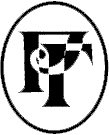 УЛААН-УДЭ ХОТЫН ЗАХИРГАНАЙ БОЛБОСОРОЛОЙ ХОРООНМУНИЦИПАЛЬНА БЮДЖЕДЭЙ ЮРЕНХЫ БОЛБОСОРОЛОЙ ЭМХИ ЗУРГААНУЛААН-УДЭ ХОТЫН РОССИИН № 59 ГИМНАЗИ
_________________________________________